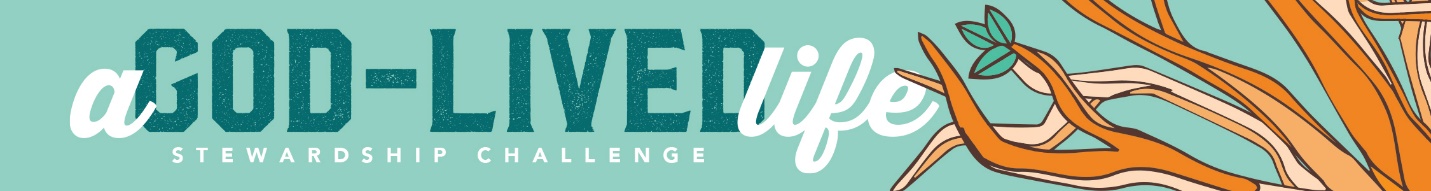 Month 2 Social Media BlurbsThese promotional blurbs are an example and can be used for your social media channels. Customize to fit your situation. It is simply meant to be a sample of what could be shared.Blurb Week 1[Post “A life lived for others” video] Stewardship is about more than money. It’s our whole lives. Jesus lived his life and gave his life for us. Our loving response is to imitate that.This month, our congregation is focusing on a life lived for others—a life of generosity. Our video issues a challenge: How can you show God’s love to others by being a good neighbor? How can our church be a good neighbor to our community? How can we be present for others? To fill out your challenge card, you can pick it up at church or go to this link: [online link to challenge card, if applicable].[Include wording about your congregation’s process for using the challenge cards.]May God bless us as we live a God-lived life, serving others!Blurb Week 3[Post “A life lived for others” video] Stewardship is about more than money. It’s our whole lives. Jesus lived his life and gave his life for us. Our loving response is to imitate that.This month, our congregation is focusing on a life lived for others—a life of generosity. Our video issues a challenge: How can you show God’s love to others by being a good neighbor? How can our church be a good neighbor to our community? How can we be present for others? You can still fill out your challenge card! Pick it up at church or go to this link: [online link to challenge card, if applicable].[Include wording about your congregation’s process for using the challenge cards.]May God bless us as we live a God-lived life, serving others!